บันทึกข้อความ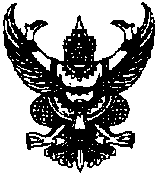 ส่วนราชการ		สำนักปลัด  องค์การบริหารส่วนตำบลภูเวียงที่........85801/.....................	ลงวันที่..........๙  กันยายน  256๓...............   เรื่อง  	รายงานผลการสำรวจความพึงพอใจของประชาชนผู้รับบริการ  ---------------------------------------------------------------------------------------------------------------------------------------เรียน	นายกองค์การบริหารส่วนตำบลภูเวียง  ผ่านปลัดองค์การบริหารส่วนตำบลภูเวียง	ตามที่องค์การบริหารส่วนตำบลภูเวียง  ได้จัดทำแบบสำรวจความพึงพอใจของประชาชนที่มีต่อการให้บริการขององค์การบริหารส่วนตำบลภูเวียง  ที่มาติดต่อใช้บริการงานด้านต่างๆ  เพื่อนำข้อมูลที่ได้จากการสำรวจนี้มาประมวลสรุปผลลัพธ์ทำแผนปรับปรุงการให้บริการ  และดำเนินการแก้ไขข้อบกพร่องของการให้บริการด้านต่างๆ  ให้มีประสิทธิภาพและตรงกับความต้องการของผู้รับบริการมากยิ่งขึ้นต่อไป  ประกอบด้วยด้านต่างๆ  ดังนี้ด้านการยื่นเรื่องร้องเรียน/ร้องทุกข์ด้านการชำระภาษีบำรุงท้องที่ด้านการขอรับเบี้ยยังชีพผู้สูงอายุด้านการขอรับเบี้ยยังชีพผู้พิการด้านการใช้  Internet  ตำบล	จากการดำเนินการจัดทำแบบสำรวจความพึงพอใจของประชาชนที่มีต่อการให้บริการขององค์การบริหารส่วนตำบลภูเวียง  จำนวน  5  ด้าน  รวม  90  คน  จึงขอสรุปรายงานผลการสำรวจความพึงพอใจของผู้รับบริการโดยรวมตามรายละเอียดดังนี้สรุปผลโดยรวม	ประชาชนผู้มารับบริการขององค์การบริหารส่วนตำบลภูเวียง  มีความพึงพอใจสูงสุดคือ ด้านกระบวนการขั้นตอนการให้บริการ  คิดเป็นร้อยละ 85.5  รองลงมาคือด้านเจ้าหน้าที่ผู้ให้บริการ  คิดเป็นร้อยละ  82.2  และด้านที่มีระดับความพึงพอใจน้อยที่สุดคือด้านสิ่งอำนวยความสะดวก  คิดเป็นร้อยละ 71.1  	จึงเรียนมาเพื่อโปรดทราบและพิจารณา					   (ลงชื่อ)       จิรภาภรณ์ มีนอก(นางจิรภาภรณ์  มีนอก)หัวหน้าสำนักปลัดความเห็นของปลัด...............................................................................................................................................................………………………………………………………………………………………………………………………………………………………………………   					   (ลงชื่อ)         ยุพิน เกณฑ์กิจ(นางยุพิน  เกณฑ์กิจ)ปลัดองค์การบริหารส่วนตำบลภูเวียงความเห็นนายก อบต. ....................ถ้าหากเห็นชอบได้โปรดลงนาม................................................................................………………………………………………………………………………………………………………………………………………………………………					    (ลงชื่อ)        จรัส แสงพันธ์(นายจรัส  แสงพันธ์)นายกองค์การบริหารส่วนตำบลภูเวียงหัวข้อแบบสอบถามความพึงพอใจระดับความพึงพอใจระดับความพึงพอใจระดับความพึงพอใจระดับความพึงพอใจระดับความพึงพอใจระดับความพึงพอใจระดับความพึงพอใจระดับความพึงพอใจระดับความพึงพอใจระดับความพึงพอใจหัวข้อแบบสอบถามความพึงพอใจมากที่สุด(คน)ร้อยละ(%)มาก(คน)ร้อยละ(%)ปานกลาง(คน)ร้อยละ(%)น้อย(คน)ร้อยละ(%)ควรปรับปรุง(คน)ร้อยละ(%)1. ด้านเจ้าหน้าที่ผู้ให้บริการ1. ด้านเจ้าหน้าที่ผู้ให้บริการ1. ด้านเจ้าหน้าที่ผู้ให้บริการ1. ด้านเจ้าหน้าที่ผู้ให้บริการ1. ด้านเจ้าหน้าที่ผู้ให้บริการ1. ด้านเจ้าหน้าที่ผู้ให้บริการ1. ด้านเจ้าหน้าที่ผู้ให้บริการ1. ด้านเจ้าหน้าที่ผู้ให้บริการ1. ด้านเจ้าหน้าที่ผู้ให้บริการ1. ด้านเจ้าหน้าที่ผู้ให้บริการ1. ด้านเจ้าหน้าที่ผู้ให้บริการ   1.1 จนท.พูดจาสุภาพ อัธยาศัยดี แต่งกายสุภาพ การวางตัวเรียบร้อย7482.21415.622.2----   1.2 จนท.ให้บริการด้วยความเต็มใจ รวดเร็วและเอาใจใส่7482.21415.622.2----   1.3 จนท.ให้คำแนะนำ ตอบข้อซักถามได้อย่างชัดเจน ถูกต้อง น่าเชื่อถือ7482.21415.622.2----   1.4 จนท.สามารถแก้ปัญหา อุปสรรคที่เกิดขึ้นได้อย่างเหมาะสม7482.21415.622.2----2. ด้านกระบวนการขั้นตอนการให้บริการ2. ด้านกระบวนการขั้นตอนการให้บริการ2. ด้านกระบวนการขั้นตอนการให้บริการ2. ด้านกระบวนการขั้นตอนการให้บริการ2. ด้านกระบวนการขั้นตอนการให้บริการ2. ด้านกระบวนการขั้นตอนการให้บริการ2. ด้านกระบวนการขั้นตอนการให้บริการ2. ด้านกระบวนการขั้นตอนการให้บริการ2. ด้านกระบวนการขั้นตอนการให้บริการ2. ด้านกระบวนการขั้นตอนการให้บริการ2. ด้านกระบวนการขั้นตอนการให้บริการ   2.1 ขั้นตอนการให้บริการมีระบบ ไม่ยุ่งยากซับซ้อน มีความชัดเจน7785.61112.222.2---   2.2 มีช่องทางการให้บริการที่หลากหลาย7785.61112.222.2---   2.3 ขั้นตอนการให้บริการแต่ละขั้นตอนมีความสะดวกรวดเร็ว7785.61112.222.2---   2.4 มีผังลำดับขั้นตอนและระยะเวลาการให้บริการอย่างชัดเจน7785.61112.222.2---3. ด้านสิ่งอำนวยความสะดวก3. ด้านสิ่งอำนวยความสะดวก3. ด้านสิ่งอำนวยความสะดวก3. ด้านสิ่งอำนวยความสะดวก3. ด้านสิ่งอำนวยความสะดวก3. ด้านสิ่งอำนวยความสะดวก3. ด้านสิ่งอำนวยความสะดวก3. ด้านสิ่งอำนวยความสะดวก3. ด้านสิ่งอำนวยความสะดวก3. ด้านสิ่งอำนวยความสะดวก3. ด้านสิ่งอำนวยความสะดวก   3.1 การจัดสิ่งอำนวยความสะดวกในสถานที่ให้บริการ เช่น ที่นั่ง ที่จอดรถ น้ำดื่ม เป็นต้น6471.1182088.9----   3.2 มีเครื่องมือ/อุปกรณ์/ระบบในการบริการข้อมูลสารสนเทศ6471.1182088.9----   3.3 มีการจัดผังการให้บริการและการใช้อาคารไว้อย่างชัดเจน สะดวก เหมาะสม6471.1182088.9----   3.4 อาคารสถานที่มีความสะอาด ปลอดภัย6471.1182088.9----ข้อเสนอแนะ………….................................................................................................................................................................................................................................................................................................................................................................................................................................ข้อเสนอแนะ………….................................................................................................................................................................................................................................................................................................................................................................................................................................ข้อเสนอแนะ………….................................................................................................................................................................................................................................................................................................................................................................................................................................ข้อเสนอแนะ………….................................................................................................................................................................................................................................................................................................................................................................................................................................ข้อเสนอแนะ………….................................................................................................................................................................................................................................................................................................................................................................................................................................ข้อเสนอแนะ………….................................................................................................................................................................................................................................................................................................................................................................................................................................ข้อเสนอแนะ………….................................................................................................................................................................................................................................................................................................................................................................................................................................ข้อเสนอแนะ………….................................................................................................................................................................................................................................................................................................................................................................................................................................ข้อเสนอแนะ………….................................................................................................................................................................................................................................................................................................................................................................................................................................ข้อเสนอแนะ………….................................................................................................................................................................................................................................................................................................................................................................................................................................ข้อเสนอแนะ………….................................................................................................................................................................................................................................................................................................................................................................................................................................